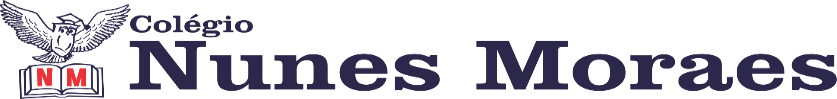 AGENDA DIÁRIA 1º ANO, 01 DE OUTUBRO1ª AULA: PORTUGUÊSCAPÍTULO 13: POEMA.APRENDIZAGEM ESSENCIAL: LER, ESCUTAR, COMPREENDER E APRECIAR, EM COLABORAÇÃO COM OS COLEGAS E COM A AJUDA DOS PROFESSORES POEMAS E LETRAS DE CANÇÕES.ATIVIDADES PROPOSTAS: LEITURA E EXPLORAÇÃO DO POEMA NA PÁGINA: 76.ATIVIDADE DE PORTUGUÊS NO LIVRO PÁGINA: 77.2ª AULA: ARTECAPÍTULO 13:  COLECIONANDO MOVIMENTOS.APRENDIZAGEM ESSENCIAL: DESENVOLVER A AUTONOMIA, A CRITICIDADE A AUTORIA E TRABALHO COLETIVO E COLABORATIVONAS ARTES.ATIVIDADES PROPOSTAS: LEITURA E EXPLICAÇÕES NAS PÁGINAS: 166 A 171.VAMOS RELEMBRAR NAS PÁGINAS: 172 E 173.ATIVIDADE PRÁTICA EM SALA.3ª AULA: PORTUGUÊSCAPÍTULO 13: DITADO: PALAVRAS COM ÃO.APRENDIZAGEM ESSENCIAL: LER E ESCREVER PALAVRAS COM ÃO, IDENTIFICANDO OS POSSIVEIS SIGNIFICADOS ATRIBUIDOS PELO USO DE TAL TERMINAÇÃO.APRENDIZAGEM ESSENCIAL: PROPONDO DITADO NO CADERNO.VAMOS RELEMBRAR NAS PÁGINAS: 78 E 79.ATIVIDADES PROPOSTAS: ATIVIDADE DE PORTUGUÊS NO LIVRO PÁGINA: 4ª AULA: MATEMÁTICACAPÍTULO 13: MEDIDADAS DE TEMPO.APRENDIZAGEM ESSENCIAL: RECONHECER E UTILIZAR INSTRUMENTOS DE MEDIDAS APROPRIADOS PARA A GRANDEZA A SER MENSURADA (COMPRIMENTO, MASSA, CAPACIDADE E TEMPO)ATIVIDADES PROPOSTAS: EXPLICAÇÕES NA PÁGINA: 67. ATIVIDADE NO LIVRO PÁGINA: 68 E 69.CASA: ATIVIDADE NA PÁGINA: 70.  BOM FINAL DE SEMANA!